SO Schützen SIE SICH und andere!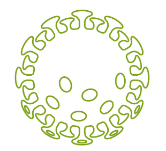 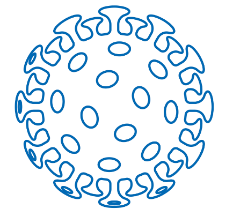 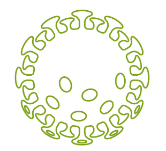 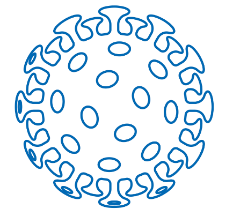 